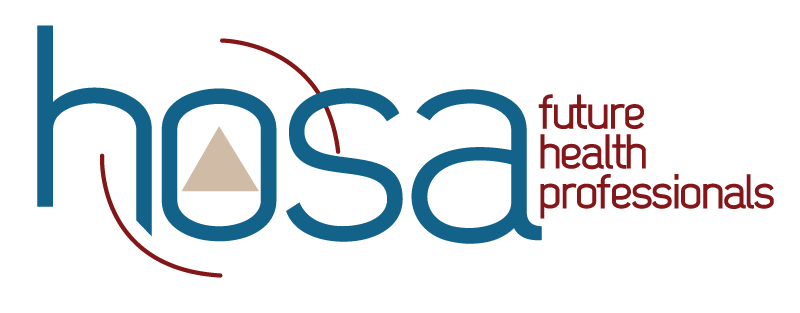 Program of WorkProgram of WorkAugustFebruarySeptemberMarchOctoberAprilNovemberMayDecemberJuneJanuaryJuly